Форма отчета о результатах самообследованияобщеобразовательной организации, имеющей структурные подразделения, реализующие общеобразовательные программы дополнительного образования детейструктурное подразделение государственного бюджетного общеобразовательного учреждения Самарской области средней общеобразовательной школы № 1 «Образовательный центр» имени Героя Советского Союза С. В. Вавилова с. Борское муниципального района Борский Самарской области – дом детского творчества «Гармония»(наименование образовательной организации, СП)2017 год(отчетный период)Аналитическая часть, включающая оценку деятельности образовательной организации в соответствии с п. 6 и 7 Порядка проведения самообследования образовательной организации, утвержденного приказом Министерства образования и науки Российской Федерации от 14.06.2013 №462 «Об утверждении Порядка проведения самообследования образовательной организацией».Структурное подразделение государственного бюджетного общеобразовательного учреждения Самарской области средней общеобразовательной школы № 1 «Образовательный центр» имени Героя Советского Союза С. В. Вавилова с. Борское муниципального района Борский Самарской области – дом детского творчества «Гармония» – это многопрофильное учреждение дополнительного образования детей. Основное предназначение Дома детского творчества «Гармония» с. Борское – создание единого культурно-образовательного пространства, жизнетворчества детей  в масштабах всего района, обеспечение необходимых условий для личностного развития ребенка, для  его творческого совершенствования, профориентации, воспитание гражданина,   способного активно действовать в быстро меняющихся условиях  включаться  в жизнь  общества, направляя действия  а личную и общую пользу. Учреждение внедряет социально-педагогические модели деятельности на основе традиций, стиля и методов работы, максимально учитывающих особенности социума.Дом детского творчества «Гармония» с. Борское находится в благоприятном социально-культурном окружении. На территории с. Борское находятся два образовательных центра, музыкальная школа, библиотека, районный Дом культуры, Дом молодежных организаций, краеведческий музей, детские сады, техникум, медицинское училище.Дополнительное образование  имеет  приоритетное  направление  в  образовательной политике Борского  района, оно является неотъемлемой частью учебно-воспитательного процесса образовательных учреждений, расположенных на территории нашего района, что позволяет создать целостную образовательную систему.В Доме детского творчества «Гармония» с. Борское в 2017 году  занималось  1437 детей и подростков в возрасте от 6 до 18 лет. Дом детского творчества «Гармония» с. Борское строит свою работу таким образом, чтобы все возрастные группы детей Борского района были охвачены дополнительным образованием. Благодаря многообразию, вариативности предлагаемых  дополнительных общеобразовательных программ по 6 направленностям ребята выбирают то, что отвечает их потребностям и интересам: художественная направленность, социально-педагогическая, техническая, физкультурно-спортивная, туристско-краеведческая, естественнонаучная. В Доме детского творчества «Гармония» с. Борское реализуется 40 дополнительных общеобразовательных общеразвивающих программ. Социально-педагогическая  направленностьХудожественная направленностьТуристско-краеведческая направленностьТехническая направленностьЕстественнонаучная направленностьФизкультурно-спортивная направленностьВ 2017 году программы переработаны, на каждую программу выдано заключение методического совета о принятии программы для дальнейшей реализации в Доме детского творчества «Гармония» с. Борское. Реализуемые учреждением образовательные программы обеспечивают возможную полноту всего образовательного процесса воспитанников  различных возрастных групп, создавая содержательную и технологическую преемственность этапов обучения. Программное обеспечение учебного процесса отвечает целям и задачам деятельности Дома детского творчества «Гармония» с. Борское как пространства, в котором обучающимся создаются условия для свободного выбора сферы деятельности и реализации себя в творческом образовательном  процессе.Реализация дополнительных общеобразовательных общеразвивающих программ в Доме детского творчества «Гармония»  с. Борское осуществляется с использованием:разнообразных форм занятий и воспитательных мероприятий;возможности заниматься в нескольких объединениях одновременно в течение года, переход из одного объединения в другое в целях самоопределения;включение обучающихся в интерактивную, игровую и проектную деятельность (участие в программах, проектах).Прием обучающихся в Дом детского творчества «Гармония» с. Борское производится в начале учебного года с 25 августа по 15 сентября.Группы первого года обучения формируются из числа желающих, без специального отбора на основании заявления одного из родителей (законного представителя) или самого ребенка, при достижении им возраста 14 лет и предоставлении копии свидетельства о рождении. При достижении возраста 14 лет ребенок сам может написать заявление, предоставив копию паспорта. К заявлению родителей прилагается ксерокопия паспорта.Группы второго и последующих годов обучения формируются из обучающихся первого и последующих годов обучения (70% основного состава).При приеме в хореографическую школу необходимо медицинское заключение о состоянии здоровья ребенка.Обучение осуществляется по группам,  всем составом, по подгруппам, индивидуально, в ансамбле, как в одновозрастных, так и в разновозрастных объединениях. Для развития и поддержки юных талантов педагоги могут разрабатывать и реализовывать индивидуальные образовательные маршруты, направленные на наиболее глубокое изучение и освоение как традиционных, так и инновационных техник разной направленности. Индивидуальный образовательный маршрут разрабатываются на конкретного обучающегося, главной целью которого является создание условий для самовыражения и самореализации одаренного подростка в какой-то определенной деятельности. Для детей с ограниченными возможностями здоровья образовательный процесс осуществляется с учетом особенностей психофизического развития.Дополнительные общеобразовательные общеразвивающие программы всех направленностей I года обучения  ориентированы на 3  академических часа  в неделю, второго-третьего года обучения – на  6 академических часов в неделю. Не зависимо от года обучения, время занятий в неделю на базе образовательных учреждений района составляет 1 час. На прохождение программ ознакомительного характера дается 1 час в неделю.Практические занятия составляют 60-80% от общего учебно-воспитательного времени дополнительной общеразвивающей программы, что способствует ранней профориентации обучающихся. Для детей 5-6 лет  продолжительность одного занятия   30 минут, для младших школьников, школьников среднего и старшего возраста- 45 минут, перерыв между занятиями 15 минут для отдыха и проветривания помещений. Продолжительность занятий на базе школы – 40 минут.В исключительных случаях (чрезвычайная ситуация и т.п.) возможно проведение занятий продолжительностью по 30 минут без  перерывов.Занятия проводятся ежедневно, в соответствии с расписанием. Перенос занятия или изменение расписания производится только с разрешения начальника СП и оформляется документально.Численный состав детских объединений определяется в соответствии дополнительной общеобразовательной общеразвивающей программой педагога, зависит от специфики детского объединения, от площадей кабинетов.В случае снижения фактической наполняемости детей разрешается дополнительный набор в течение учебного года.В Доме детского творчества «Гармония» с. Борское сложился стабильный и высокопрофессиональный педагогический коллектив, гибко реагирующий на изменения в социальной и экономической сфере общества. Образовательную деятельность в детских объединениях осуществляют  35 педагогов дополнительного образования  (штатные-18, совместители-17). В штате есть старший методист, методист, педагог-организатор.Качественные характеристики педагогических кадров (основные педагоги)               В современных условиях одним из важнейших приоритетов обновления содержания образования является модернизация и развитие гражданского и патриотического воспитания. Сегодня коренным образом меняются отношения гражданина России с государством и обществом. Поэтому при формировании личности, необходимо сочетать гражданскую, правовую, политическую культуру и патриотическое воспитание.В учреждении успешно реализуется воспитательная программа «Я – Борчанин». Программа разработана в соответствии с Федеральным законом “Об образовании”, определяет содержание и основные направления гражданско-патриотического воспитания в образовательном учреждении и направлена на воспитание патриотизма и формирование гражданственности.Дом детского творчества является инициатором и организатором проведения открытого окружного слета актива учащейся молодежи «XXI век без наркотиков». В 2017 году в работе слета приняли участие более 60 подростков из образовательных учреждений Алексеевского, Борского, Нефтегорского, Кинельского, Кинель-Черкасского  районов.Педагоги совместно с детьми организуют и проводят на территории района различные акции: «Подарок ветерану», «БУНТ», «Радость в каждый дом», «Дарю улыбку!», «Знать историю - быть патриотом», «Сохраним первоцвет!». За последние три года в акциях приняли участие более 1000 жителей Борского района.За последние три года воспитанниками Дома детского творчества на территории района было реализовано 7 социально-значимых проектов.  В 2017 году проект «Охраняя, сохраним!» стал победителем областного конкурса социальных проектов «Будущее зависит от нас». Благодаря тому, что дети вовлечены в решение социальных проблем общества происходит личностный рост подростка, осознание своих возможностей и способностей. В 2017 году Дом детского творчества «Гармония» с. Борское стал областной стажерской площадкой «Роль местного муниципального клуба старшеклассников в формировании и развитии социально-образовательных компетенций обучающихся», в рамках которой представил опыт своей работы  педагогам Самарской области.В учреждении успешно реализуется программа «5 шагов к Гармонии», предусматривающая  создание, функционирование и развитие системы работы с одаренными детьми на всех этапах. Педагогами разработаны индивидуальные образовательные маршруты для работы с одаренными детьми к программам: «Хореографическая школа», «Непоседы», «Радуга мастерства», «Клуб старшеклассников «Алые паруса», «Живопись и графика», «Углубленное изучение предметов химия и биология», «Детская телестудия «Бриз».Базовыми принципами для построения индивидуального образовательного маршрута являются:– вариативность;– гибкость;– ориентация на личность каждого ребенка.Дом детского творчества «Гармония» с. Борское располагает просторным помещением по адресу: ул. Первомайская, дом 50. Здание соответствует санитарно-гигиеническим требованиям условий процесса обучения, имеют автоматическую пожарную сигнализацию.Учреждение располагает следующей материально-технической базой:6 – компьютеров с выходом в Интернет;2 мультимедийных проектора;множительная техника;видеотехника;музыкальное оборудование.Образовательными услугами Дома детского творчества «Гармония» с. Борское    охвачена значительная часть детей и подростков Борского района. Образовательные учреждения района с Домом детского творчества находятся в тесном сотрудничестве, положительные моменты которого проявляются в увеличении диапазона дополнительных образовательных услуг, предлагаемых Домом детского творчества; в компенсации отсутствующих в школах направлений дополнительного образования; новых взаимосвязях для творческого развития ребенка, его самоопределения и организации содержательного досуга.Показатели деятельности организации дополнительного образования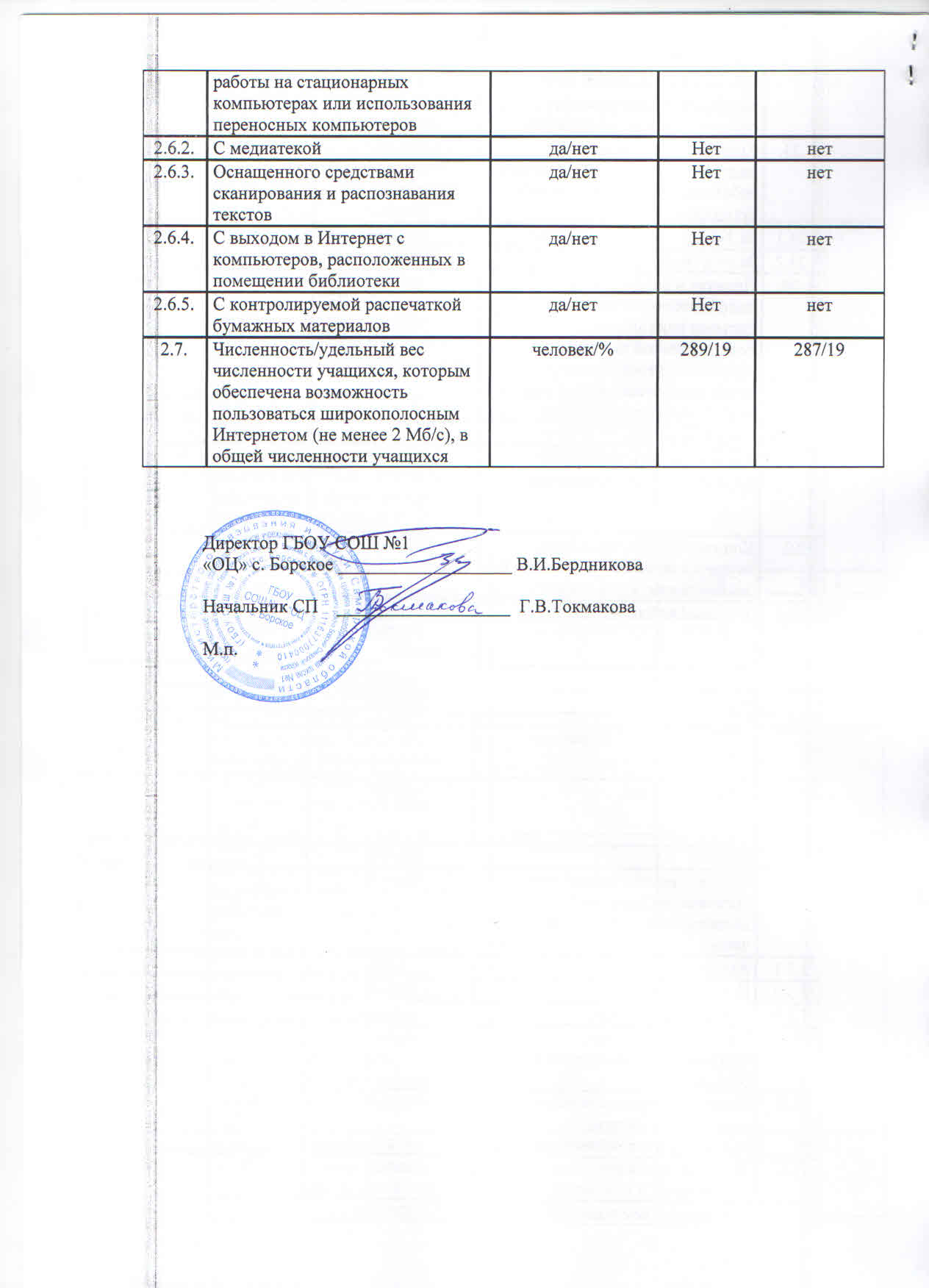 Название программыСрок  реализацииВозраст детей«Я познаю мир!2 года5-7лет«Непоседы»4 года6-11 лет«Калейдоскоп»4 года7-10 летКлуб «Алые паруса»4 года15-17 лет«Молодежь на перепутье»1год15-16 лет«Патриот»3 года12-16 лет«Доброград»1 год13-17  лет«Юниор»2 года5-7 лет«Юниор-первоклашка»1год6-7 летНазвание программыСрок  реализацииВозраст детей«Веселые нотки»1год5-6 лет«Каблучок»1год5-7 лет«Флористика»3 года7-14 лет«Праздник в нашем доме»3 года8-13 лет«Веселый карандаш»4 года7-11 лет«Вдохновение»1 год12-14 лет«Рукодельница»3 года5-14 летХореографическая школа7лет6-18 лет«Живопись и графика»3 года8-17 лет«Красота своими руками»4 года9-16 лет«Радуга мастерства»4 года6-18 лет«Мастерица»4 года7-14 лет«Хоровое и вокальное пение»4 года8-16 лет«Каблучок»6 лет7-12 летД\о «Катюша»2 года6-12 летТеатральная студия3 годаНазвание программыСрок  реализацииВозраст детей«Всезнайка»4года7-11летНазвание программыСрок  реализацииВозраст детей«Занимательная информатика»3года8-11 лет«Радиотехническое конструирование»4 года9-14 лет«Фантазеры»4года7-10 летТ/с «Бриз»3 года11-17 лет«Мастерок»1 год5-7 лет«Робототехника»1 год7-10 летНазвание программыСрок  реализацииВозраст детей«Занимательная математика»4года6-10 лет«В мире иностранных слов»4 года12-13 лет«Волшебное перо»1год14-17 летУглубленное изучение  предмета «Химия»4года15-17 лет«Юный филолог»2года13-15 лет«Эколог»1год14-17 летУглубленное изучение  предмета «Биология»1 год14-17 лет«Шахматы»1год7-8 летВсего% Кол-во педагогических работников (основные педагоги)18100Кол-во педагогических работников с высшим образованием950Кол-во педагогических работников с высшим педагогическим образованием422,2Кол-во педагогических работников, аттестованных на высшую квалификационную категорию3 16,7Кол-во педагогических работников, аттестованных на первую квалификационную категорию844,4Кол-во педагогических работников имеющих ведомственные государственные наградыПочетная грамота Минобразования Самарской областиПочетная грамота Минобразования РФБлагодарность Минобразования Самарской области Благодарность Самарской Губернской ДумыБлагодарность Минкультуры Самарской области934315016,722,216,75,5Кол-во педагогических работников-участников областного конкурса «Сердце отдаю детям»844,4Кол-во педагогических работников-участников областного конкурса «Воспитать человека»211,1Количество педагогических работников – участников областного конкурса дополнительных общеобразовательных программ нового поколения211,1Количество участников областного конкурса «Формула успеха»316,7Количество педагогических работников –участников областного конкурса молодых педагогов системы дополнительного образования детей.15,5Кол-во педагогических работников-участников областного конкурса учебно-методических материалов 844,4Кол-во педагогических работников-участников областного конкурса авторских программ15,5Целевое использование помещенийКоличествоКабинеты для занятий7Хореографический класс2Компьютерный класс1Костюмерная1Административные кабинеты4Актовый зал1П/пПоказателиЕдиница измеренияЗначение (за отчетный период-за 2017 календарный год)Значение (за период, предшествующий отчет-ному)1.Образовательная деятельность1.1.Общая численность учащихся, в том числе:человек143715171.1.1.Детей дошкольного возраста (3 - 7 лет)человек1612301.1.2.Детей младшего школьного возраста (7 - 11 лет)человек8066991.1.3.Детей среднего школьного возраста (11 - 15 лет)человек2893731.1.4.Детей старшего школьного возраста (15 - 17 лет) человек1812151.2.Численность учащихся, обучающихся по образовательным программам по договорам об оказании платных образовательных услугчеловек001.3.Численность/удельный вес численности учащихся, занимающихся в 2-х и более объединениях (кружках, секциях, клубах), в общей численности учащихсячеловек/%482/33,5%699/46%1.4.Численность/удельный вес численности учащихся с применением дистанционных образовательных технологий, электронного обучения, в общей численности учащихсячеловек/%29/2%01.5.Численность/удельный вес численности учащихся по образовательным программам для детей с выдающимися способностями, в общей численности учащихсячеловек/%191/13.3%188/12,4%1.6.Численность/удельный вес численности учащихся по образовательным программам, направленным на работу с детьми с особыми потребностями в образовании, в общей численности учащихся, в том числе:человек/%380/26,4%367/24,2%1.6.1.Учащиеся с ограниченными возможностями здоровьячеловек/%38/2,6%30/1,98%1.6.2.Дети-сироты, дети, оставшиеся без попечения родителейчеловек/%33/,22%31/2%1.6.3.Дети-мигрантычеловек/%001.6.4.Дети, попавшие в трудную жизненную ситуациючеловек/%309/21,5%306/20%1.7.Численность/удельный вес численности учащихся, занимающихся учебно-исследовательской, проектной деятельностью, в общей численности учащихсячеловек/%92//6,4%053/3,501.8.Численность/удельный вес численности учащихся, принявших участие в массовых мероприятиях (конкурсы, соревнования, фестивали, конференции), в общей численности учащихся, в том числе:человек/%568/39,5%563/37%1.8.1.На муниципальном уровнечеловек/%345/24%368/24,2%1.8.2.На региональном уровнечеловек/%131/9,1%145/9,5%1.8.3.На межрегиональном уровнечеловек/%3/0,2%6/0,4%1.8.4.На федеральном уровнечеловек/%43/3%33/2,1%1.8.5.На международном уровнечеловек/%46//3,2%31/2%1.9.Численность/удельный вес численности учащихся - победителей и призеров массовых мероприятий (конкурсы, соревнования, фестивали, конференции), в общей численности учащихся, в том числе:человек/%378/26,3%376/24,%81.9.1.На муниципальном уровнечеловек/%206/14,3%159/10,4%1.9.2.На региональном уровнечеловек/%80/5,6%147/9,7%1.9.3.На межрегиональном уровнечеловек/%3/0,2%6/0,4%1.9.4.На федеральном уровнечеловек/%43/3%33/2,1%1.9.5.На международном уровнечеловек/%46/3,2%31/2%1.10.Численность/удельный вес численности учащихся, участвующих в образовательных и социальных проектах, в общей численности учащихся, в том числе:человек/%564/37,%21.10.1.Муниципального уровнячеловек/%371/25,8%373/24,6%1.10.2.Регионального уровнячеловек/%186/12,9%191/12,6%1.10.3.Межрегионального уровнячеловек/%001.10.4.Федерального уровнячеловек/%001.10.5.Международного уровнячеловек/%001.11.Количество массовых мероприятий, проведенных образовательной организацией, в том числе:единиц17171.11.1.На муниципальном уровнеединиц15151.11.2.На региональном уровнеединиц221.11.3.На межрегиональном уровнеединиц001.11.4.На федеральном уровнеединиц001.11.5.На международном уровнеединиц001.12.Общая численность педагогических работниковчеловек18171.13.Численность/удельный вес численности педагогических работников, имеющих высшее образование, в общей численности педагогических работниковчеловек/%12/66,7%9/52,9%1.14.Численность/удельный вес численности педагогических работников, имеющих высшее образование педагогической направленности (профиля), в общей численности педагогических работниковчеловек/%4/22,2%5/29,4%1.15.Численность/удельный вес численности педагогических работников, имеющих среднее профессиональное образование, в общей численности педагогических работниковчеловек/%6/35,26/35,2%1.16.Численность/удельный вес численности педагогических работников, имеющих среднее профессиональное образование педагогической направленности (профиля), в общей численности педагогических работниковчеловек/%2/11,1%3/17,6%1.17.Численность/удельный вес численности педагогических работников, которым по результатам аттестации присвоена квалификационная категория, в общей численности педагогических работников, в том числе:человек/%11/61,1%11/64,7%1.17.1.Высшаячеловек/%3/16,6%3/17,6%1.17.2.Перваячеловек/%8/44.4%8/47%1.18.Численность/удельный вес численности педагогических работников в общей численности педагогических работников, педагогический стаж работы которых составляет:человек/%18/100%17/100%1.18.1.До 5 летчеловек/%02/11,8%1.18.2.Свыше 30 летчеловек/%7/38,8%6/35,3%1.19.Численность/удельный вес численности педагогических работников в общей численности педагогических работников в возрасте до 30 летчеловек/%1/5,6%2/11,8%1.20.Численность/удельный вес численности педагогических работников в общей численности педагогических работников в возрасте от 55 летчеловек/%5/27,7%3/17,6%1.21.Численность/удельный вес численности педагогических и административно-хозяйственных работников, прошедших за последние 5 лет повышение квалификации/профессиональную переподготовку по профилю педагогической деятельности или иной осуществляемой в образовательной организации деятельности, в общей численности педагогических и административно-хозяйственных работниковчеловек/%15/83,3%14/82,3%1.22.Численность/удельный вес численности специалистов, обеспечивающих методическую деятельность образовательной организации, в общей численности сотрудников образовательной организациичеловек/%2/11,1%2/11,1%1.23.Количество публикаций, подготовленных педагогическими работниками образовательной организации:1.23.1.За 3 годаединиц4142901.23.2.За отчетный периодединиц1241201.24.Наличие в организации дополнительного образования системы психолого-педагогической поддержки одаренных детей, иных групп детей, требующих повышенного педагогического вниманияда/нетнетНет2.Инфраструктура2.1.Количество компьютеров в расчете на одного учащегосяединиц6162.2.Количество помещений для осуществления образовательной деятельности, в том числе:единиц992.2.1.Учебный классединиц772.2.2.Лабораторияединиц002.2.3.Мастерскаяединиц002.2.4.Танцевальный классединиц222.2.5.Спортивный залединиц002.2.6.Бассейнединиц002.3.Количество помещений для организации досуговой деятельности учащихся, в том числе:единиц112.3.1.Актовый залединиц112.3.2.Концертный залединиц002.3.3.Игровое помещениеединиц002.4.Наличие загородных оздоровительных лагерей, баз отдыхада/нетНетНет2.5.Наличие в образовательной организации системы электронного документооборотада/нетДаДа2.6.Наличие читального зала библиотеки, в том числе:да/нетНетНет2.6.1.С обеспечением возможности работы на стационарных компьютерах или использования переносных компьютеровда/нетНетНет2.6.2.С медиатекойда/нетНетНет2.6.3.Оснащенного средствами сканирования и распознавания текстовда/нетНетНет2.6.4.С выходом в Интернет с компьютеров, расположенных в помещении библиотекида/нетНетНет2.6.5.С контролируемой распечаткой бумажных материаловда/нетНетНет2.7.Численность/удельный вес численности учащихся, которым обеспечена возможность пользоваться широкополосным Интернетом (не менее 2 Мб/с), в общей численности учащихсячеловек/%307/21,4%289/19%